Сарасинская средняя общеобразовательная школа – филиал Муниципального бюджетного общеобразовательного учреждения Алтайская средняя общеобразовательная школа № 5 Алтайского районаВариативность использованияразвивающей игры «Заповедные острова АК»Номинация - экопроектНастольная развивающая игра «Заповедные острова Алтайского края»Для средней и старшей школы. 10-15 участников.                                                               Выполнила:                                                          Бердюгина Виктория Николаевна,учитель географии и биологии высшей категории,руководитель эколого-краеведческого кружка «Юннат».Сараса. 2022ОглавлениеВведение…………………………..…………………………………….…..…………………....3                                                                  Использование развивающей игры на уроках биологии, географии…..……………………..5 Использование развивающей игры во внеурочной деятельности……………………………7Использование развивающей игры во внеклассной деятельности…….………………..……8ВведениеВажное значение для формирования экологической культуры учащихся имеет изучение природной окружающей среды. В процессе занятий учащиеся расширяют эколого-краеведческие знания.    	Эколого-краеведческие занятия активизирует мыслительные процессы учащихся, помогают выработке умений общаться, самостоятельно приобретать, практически применять научные знания.Внеклассные эколого-краеведческие занятия дают возможность школьникам лучше узнать и изучить экологические вопросы своего края и района, помогают усвоить школьную программу по географии и биологии, принять практическое участие в охране и преобразовании природы своего района.Актуальность использования познавательной, развивающей игры «Заповедные острова Алтайского края» обусловлена важностью экологического образования и экологического воспитания школьников, необходимостью знать и изучать родные места, понимать целесообразность взаимоотношений подрастающего поколения с окружающей средой.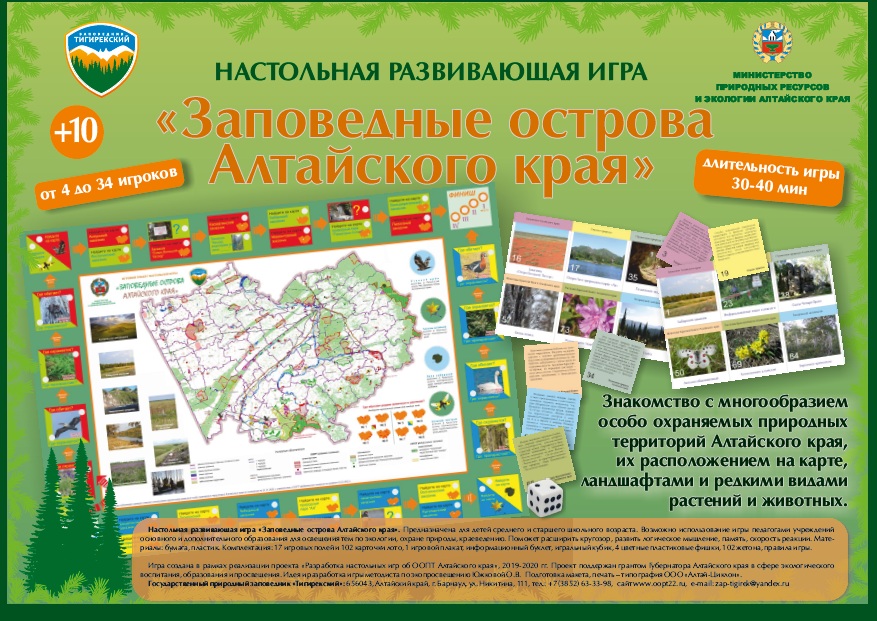  	Рис. 1  Этикетка развивающей игры «Заповедные острова Алтайского края»Включение развивающей игры в процесс воспитания детей даёт возможность решать и решить многие воспитательные цели и задачи.Цели занятий и мероприятийРеализация естественных потребностей детей в деятельности, познании, общении, формирование экологического сознания подрастающего поколения, обеспечивающего выбор целесообразного поведения в природе, эмоционально-положительного отношения к природе, вещам и материалам природного происхождения.Познание многообразия особо охраняемых территорий Алтайского края, особенности их растительного и животного мира.Задачи занятий и мероприятийОбразовательные: Обучить- экологической терминологии;- умению пользоваться терминами для составления характеристики представителей флоры и фауны;- распознаванию основных видов растений и животных Алтая и района;Воспитательные:Воспитывать- интерес к предметам: экология, биология, география;- гуманное отношение к природе;- желание заниматься наукой;- эстетическое отношение к миру, чувство любви к природе родного края.- понимание взаимосвязей между человеком, обществом и природой.- эстетические чувства (умение видеть и почувствовать красоту, восхититься ею, желание сохранить ее).Развивающие:Развивать- познавательные процессы (восприятие, память, мышление, воображение)- мыслительные операции (сравнение, сопоставление, классификация, обобщение)Формы  занятийОсновные формы и методы работы с детьми подчиняются следующим методическим подходам: теоретическому и практическому. Теоретический подход обеспечивается такими формами и методами обучения, как развивающая игра, рассказ, дискуссия, экологическая беседа, доклады.Практический подход осуществляется через исследование природы своей местности, родного края. Проведение экскурсий к памятникам природы Алтайского района (Лог Арбанак, Сарасинские пещеры) с целью изучения природных объектов.
           Изучение своей местности должно быть связано с посильной общественно полезной работой: изучение местных водоёмов (родников, ручьёв, рек, прудов), растительности, животных, рекреационных зон — выявление экологической нагрузки и прогнозирование, составление топографических карт; охрана и преобразование природы района.
           Знания и умения, полученные учащимися на теоретических и практических занятиях, должны закрепляться в экскурсиях, полевых выходах. Материалы экскурсий и полевых выходов оформляются для пополнения школьного краеведческого музея,  используются на уроках географии, биологии. Использование развивающей игры на уроках биологии, географииВ образовательных программах биологии и географии в 5-11 классах есть разделы и темы уроков, посвящённых вопросам экологии и охране окружающей среды. Например, по биологии в 6 классе «Многообразие живой природы. Охрана природы», в 9 классе «Основы рационального природопользования». По географии в 6 классе «Природное и культурное наследие», ребята знакомятся с интересными объектами и местами страны и своего края; в 8 классе рассматриваются темы «Экологическая ситуация в России», Экологическая безопасность России. ООПТ». В основном данные темы рассматриваются в конце учебного года. Использование игры на таких уроках позволит закрепить знания об особо охраняемых природных территориях, о редких видах растений и животных. А также получить новые знания, развить интерес к живой природе. Ведь познавательные и развивающие игры дают возможность не только проверить свои знания, но и расширить их, позволяют прививать и развивать интерес, развивают способности. Через игру ребята лучше воспринимают информацию, быстрее её запоминают. 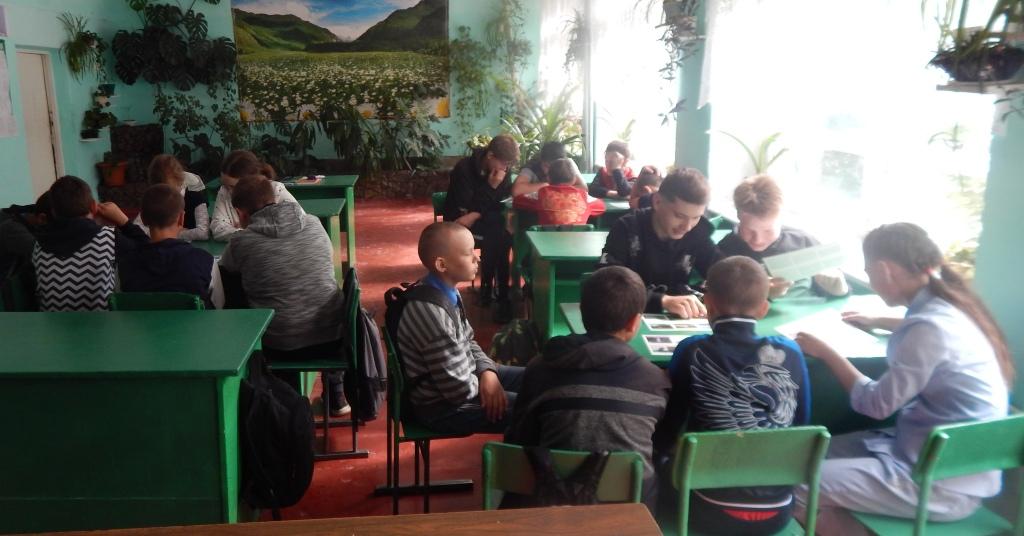 Рис. 2Так, в прошлом учебном году, на завершающих уроках по биологии в 6 классе проводила игру лото. Число учащихся в классе позволило скомплектовать их в четыре команды. После вступительной беседы распределили игровые поля. Ребята сами выбирали темы вопросов. В итоге мы успели затронуть все темы, предложенные в игре. Мы не стремились рассмотреть все вопросы. По полученным ответам мы делились своими знаниями. Ребятам было очень интересно. 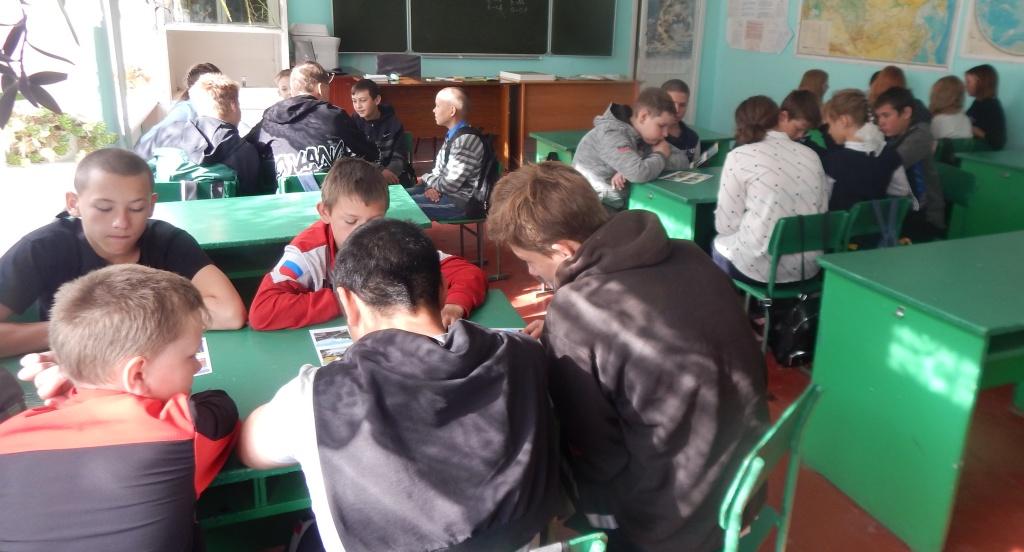 Рис. 3-4   Играем в лото с учащимися 6 класса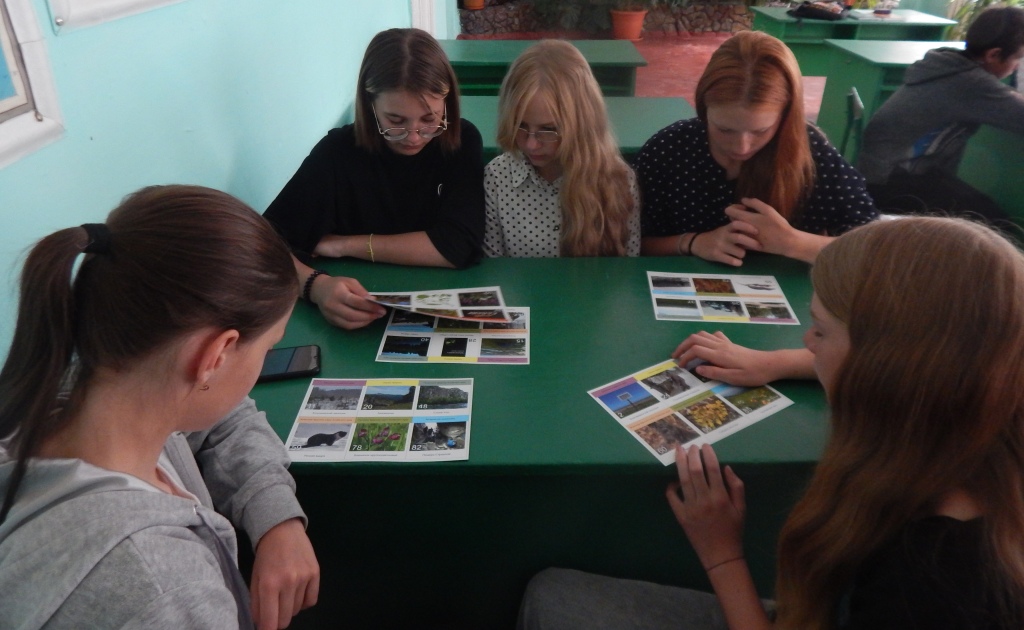 Использование развивающей игры во внеурочной деятельностиВ 5 классе веду внеурочные уроки по программе «Природа своей местности». Материал краеведческого содержания обладает воспитательным потенциалом, так как позволяет развивать экологическую культуру учащихся,  способствует воспитанию любви к своей малой Родине, бережному отношению к природе. В программе предусматриваются вопросы экологического воспитания школьников:рассматриваются живые организмы;показаны взаимосвязи организма со средой обитания;многообразие видов растений и животных, их значение в природе и жизни человека;меры, направленные на охрану редких видов, оздоровление окружающей среды, её рациональное использование и восстановление.При изучении особо охраняемых природных территорий Алтайского района целесообразно использовать развивающую игру «Заповедные острова» в обоих вариантах, как лото, так и игровой плакат. Лото можно использовать индивидуально и командно. Это зависит от количества учащихся в классе. Игровой плакат лучше использовать в групповой работе. В 8 классе веду внеурочные уроки по программе «География Алтайского края». Целью первого раздела курса «Природа края» является:  углубление, расширение и конкретизация знаний и умений школьников в изучении особенностей природы, окружающей среды, изменения природы под влиянием человека.Задачи данного раздела:развитие интереса школьников к изучению своей местности для создания географического образа изучаемой территории;углубление, расширение и конкретизация знаний и умений при исследовании учащимися особенностей природы в родном крае;осмысление зависимости между человеческой деятельностью и окружающей средой, выявление последствий этого взаимодействия, включение в природоохранную деятельность. При изучении особо охраняемых природных территорий Алтайского края также  целесообразно использовать развивающую игру «Заповедные острова» в обоих вариантах.Использование развивающей игры во внеклассной деятельностиЦелесообразно использовать развивающую игру в рамках предметной недели биологии и географии. Возможно проведение познавательных турниров между сборными командами 5-9 классов (либо между параллелями). Также в рамках мероприятий, посвящённых экологическим датам. С 2013 года на базе нашей школы работает эколого-краеведческий кружок «Юннат», руководителем которого являюсь. Занимаются ребята среднего и старшего звена, учащиеся 5-10 классов.  У нас преобладают практические занятия – экскурсии, полевые выходы, походы выходного дня. Такие занятия позволяют на практике закреплять и осваивать знания о природе на примере своей местности, лучше узнавать природу своей местности.  Большую часть занятий мы проводим на территории лога Арбанак, расположенного в окрестностях села Сараса. С октября 2020 года большая часть территории лога получила статус особо охраняемой природной территории памятника природы. На территории лога Арбанак и прилегающей к нему местности нами разработана и обустроена экологическая познавательная тропа «Лог Арбанак – гора Аргут».   У нас есть уникальная возможность познавать и закреплять знания об особо охраняемых природных территориях, о редких видах растений и животных, непосредственно на территории ООПТ. В походных условиях можно использовать только бумажный вариант игры. При небольшом количестве группы преобладает индивидуальная форма, что позволяет полнее и конкретнее получать информацию. 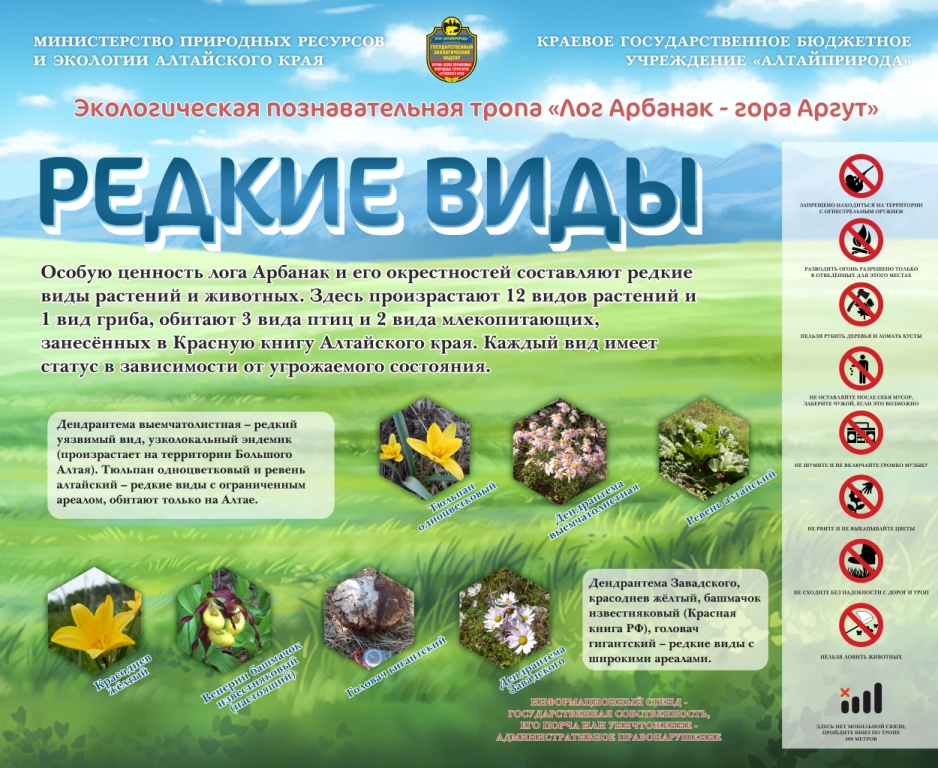 Рис. 5  Информационный плакат экологической тропы